Итоги регионального историко-краеведческого конкурса школьников "Горжусь тобой, моё Отечество!"10 апреля 2019 года на базе Иркутской областной государственной универсальной научной библиотеки имени И.И. Молчанова-Сибирского прошел финальный этап конкурса «Горжусь тобой, моё Отечество!» посвящённый 75-летию со времени начала стратегической операции "Багратион" против фашистских захватчиков и 75-летию освобождения Минска (1944), 1000-летнему юбилею города Бреста. Организаторы конкурса: Министерство образования Иркутской области совместно с Областным Советом ветеранов войны, труда, Вооруженных сил и правоохранительных органов, в рамках реализации ведомственной целевой программы «Гражданско-патриотическое воспитание учащихся».Конкурс проводился для обучающихся образовательных учреждений Иркутской области в два тура (очный и заочный), по четырём номинациям, тематически посвящённым истории родной земли, историческим связям Сибири и Беларуси, единству наших народов. В первом туре конкурса (заочном) приняло участие более 40 обучающихся образовательных учреждений из Черемховского, Качугского, Усть-Удинского, Слюдянского, Нижнеилимского, Тайшетского, Заларинского, Нижнеудинского, Баяндаевского, Чунского, Усольского, Эхирит-Булагатского, Братского, Иркутского районов и города Иркутска. На второй тур конкурса были приглашены работы 33 учащихся, в том числе работа учащегося 10 класса МБОУ Холмогойская СОШ Евдокимова Сергея «Мой земляк, писатель В.Я. Кирпиченко - кровеносный сосуд Сибири и Белоруссии» (руководитель Копылова Тамара Геннадьевна – учитель истории и обществознания). По результатам работы жюри Сергей награжден Дипломом победителя конкурса и поездкой в город Брест в июне 2019 года.Поздравляем Сергея и его руководителя с победой в конкурсе и желает дальнейших успехов в краеведческой деятельности!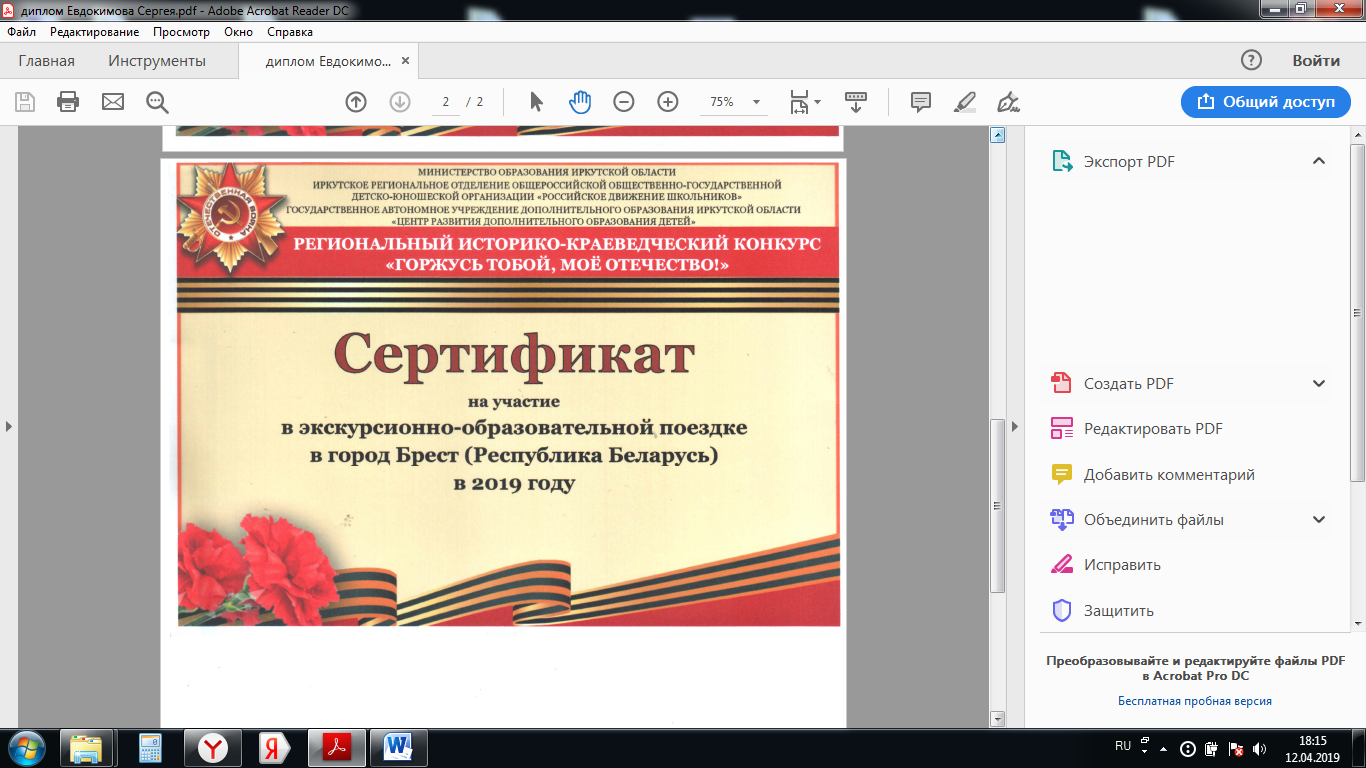 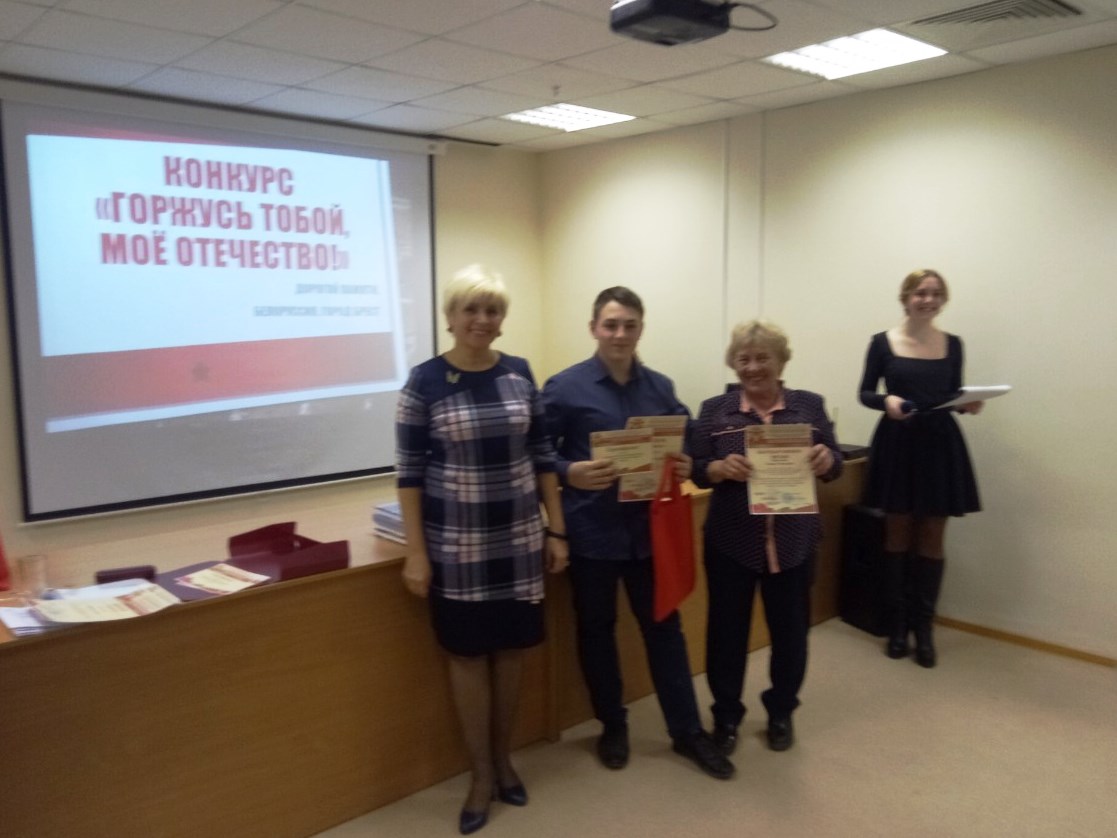 